Name: Current Mailing Address: City/State/Zip: Permanent Mailing Address: City/State/Zip: Phone:   Email:	APTA member number: 
PROGRAM INFORMATION:Institution: Department: Area of Study: Degree Sought: Initial Program Enrollment Date: Expected Date of Completion - didactic & thesis: Name of professional physical therapist education program where you are employed: Name and title of Program Director: Resident Status: (Select One)US Citizen __Legal Permanent Resident __I meet the requirement outlined below: (Select One)Yes _No _Be a first-generation college student.Be a member of an underrepresented or marginalized group (including, but not limited, to underrepresented racial populations, women, LGBTQIA+ low-income, and individuals with disabilities).Have overcome personal, social and/or physical obstacles pursuing an education and/or be from a living environment or academic setting that may have hindered educational pursuits.Have demonstrated a commitment to diversity and inclusion, and/or leadership in working with underrepresented groups, through employment, community service, or other involvement.I hereby certify that all information on this application form is true to the best of my knowledge and may be verified by my academic program.Signature: Date: (continued on next page)APTA DIMENSIONS OF DIVERSITY FACULTY DEVELOPMENT SCHOLARSHIP AWARD
Personal Essay InstructionsTo complete your personal essay, please respond to the following questions, not to exceed 2 typed, double-spaced pages. You may attach your personal essay as a separate document to this application upon submission. What are your professional goals and how do you plan on accomplishing these goals?After you have completed your plan of study, how do you plan to contribute to the growth and development of the profession of physical therapy?What will be your areas of concentration within the profession?What activities and contributions to community-focused programs and projects have you completed to date?APTA Dimension of Diversity Faculty Development Scholarship Award: Reference Form #1To:	Physical Therapist Education Program DirectorRe:	Dimensions of Diversity Faculty Development Scholarship AwardPlease discuss the following attributes concerning the applicant:1.	Peer relations/interpersonal skills/teaching and research skills2.	Leadership ability/potential3.	Potential to contribute to the profession of physical therapy4.	Ability to relate to persons from different culturesApplicant Name: Referral Name: Title: Address: 

Comments: Signature: Date:APTA Dimensions of Diversity Faculty Development Scholarship: Reference Form #2To:	Doctoral Faculty Advisor or Chair of the Dissertation CommitteeRe:	Dimensions of Diversity Faculty Development Scholarship AwardPlease discuss the following attributes concerning the applicant:1.	Assess graduate plan of study2.	Qualifications for graduate study3.	Progress toward completion of degree4.	 Potential to contribute to the profession of physical therapy through teaching and researchApplicant Name: Referral Name: Title: Address: 

Comments: Signature: Date:APTA Dimensions of Diversity Faculty Development Scholarship: Reference Form #3To:	Dimensions of Diversity Activities ResourceRe:	Dimensions of Diversity Faculty Development Scholarship AwardPlease discuss the following attributes concerning the applicant:1.	Leadership ability2.	Degree of involvement in minority services/activities3.	Value of contributionApplicant Name: Referral Name: Title: Address: 

Comments: Signature: Date:APTA Dimensions of Diversity Faculty Development Scholarship: Plan of Study FormThe applicant has been formally admitted to the/the following doctoral programs: 				Status of applicant: 					To be completed by the Faculty Advisor, Chair of the Dissertation Committee, or Director of the Doctoral Program: I have reviewed the proposed Plan of Study and find it acceptable for completing this doctoral program.Print name & title: Signature: Date: Dimensions of Diversity Faculty Development Scholarship Award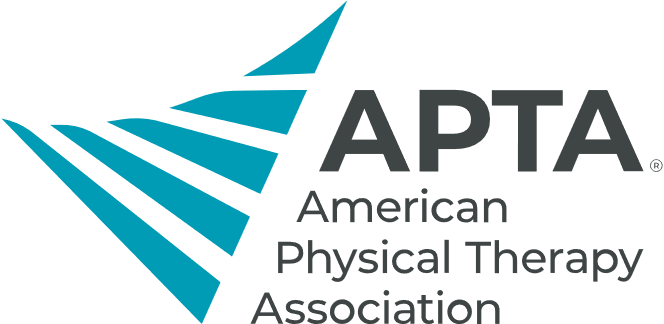 Application FormApplication FormDate CompletedDate AnticipatedEnrolled for 2 full semester or 3 full quartersAdmitted to candidacyDissertation proposal approvedDissertation defended